Friday, October 27, 2023‘uy netulh Dover BayHul’q’umi’num word of the week is ‘uy ‘uy mut – beautiful. Hay ce:p q’u Dover Bay for honoring the First Peoples of this land by speaking huyl’q’umi’num. Honoring this land by speaking the language of this place is truly ‘uy’uy’mut.Candy guessing jars will be in front of the office starting tomorrow. The closest guess to the correct amount of candy will win the whole jar! The last day to guess is October 31st.Food Safe Certification: Are you hoping to get a job in the food industry? Do you want Food Safe on your resume? Increase your employability and get your Food Safe Certificate. Please see the office for more information.The Dover Bay Outdoor Education Gear Sale is happening November 18th from 8:30 – 1:30 pm in the Atrium at Dover Bay Secondary. There will be amazing deals on fishing, camping, boating, and harvesting gear. Entry is by Donation. Dover Bay spirit wear is now available for purchase. You have until November 13th to place your order. School Cafeteria is closed today, BUT do not fear, Pizza will be here!!!  Come support the Cross-Country team as they prepare for the Provincials in Surrey and buy some delicious pizza at lunch on Friday!!  $3 a slice or 2 for $5!!!No clubs today, but lots going on in the Atrium for Halloweek.Art Club will be having an informational meeting at lunch on Monday, October 30th. Bring your lunch and your Halloweek activities are continuing in the atrium at lunch every day leading up to Halloween. Today’s Spirit Day is black day, participants can be entered into a prize draw by coming to the Student Council table in the atrium. Friday is orange day.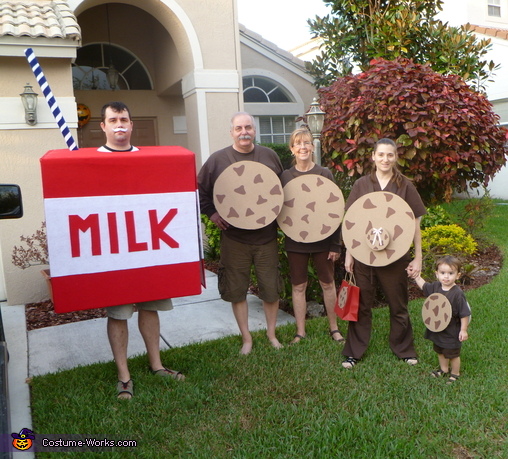 Halloween Costumes: It’s scary time of year as our students and staff prepare for Halloween on Tuesday, October 31. It’s always great to see the creativity of our student and staff costumes. As we are a diverse school of over 1500 students, we always provide some guidelines for costumes. While preparing please be mindful of the following guidelines.Costumes should not include:Masks that obscure your face – this is for safety reasons to avoid falls.Realistic looking weapons (never a good idea)Disrespect for our Community: Do not take this as an opportunity to mock any group as a stereotype (racial, ethnic, cultural, 2SLGBTQIA+).Cafeteria: is closed todayHuy cep:qa Dover Bay and have a great day!!!